Skjema oversendelse av vedtak NMSK tilskuddssatserKommune:……………………………………………….  2023Statsforvalteren ber kommunene om å fastsette tilskuddssatser for 2023. Disse noteres i skjema! Og sendes SF på epost til fmtlehe@statsforvalteren.no Veiledning for utfylling av skjema:Tilskuddssatser må angis for hvert tiltak (hovedkode)Det er tre typer tilskudd;For de to siste må det angis en maks % sats i tillegg til kronebeløp.(f.eks. 100,- pr daa men maks 50 % av kostnaden)Ved valg av tilskuddssatser i de kommunale retningslinjene er det viktig at dere er klar over at dersom dere velger tilskuddssats i % av kostnad, så gir ikke ØKS-systemet mulighet til å sette noen makssats på tilskuddet. Dersom kostnaden er kr 800/daa, så blir tilskuddet kr 400/daa ved 50 % tilskudd. 
Velger dere derimot tilskuddsnivå på for eksempel kr 200/daa og maks 50 % tilskudd, så vil aldri tilskuddet bli mer enn kr 200/daa, selv om kostnaden er kr 800/daa. (Her slår maks 50 % inn dersom kostnaden er kr 300/daa, da vil tilskuddet bli kr 150/daa. Denne «sperren» mister dere dersom der velger tilskuddssats i % av kostnad)Innenfor hvert tiltak kan kommunen velge flere tilskuddssatser. For å kunne variere tilskudd før og etter frist, ulikt tilskudd på bonitet, etc. Vi benytter derfor egne koder for å skille mellom forskjellige tilskuddssatser innenfor samme tiltak. Kommunen fører opp i skjema dersom det skal benyttes flere tilskudds satser innenfor samme tiltak.I tillegg finnes det tilfeller der tiltak ikke skal ha tilskudd, her benyttes tilskudds kode 10 ved anvisning i ØKS.De som har kommunalt tilskudd til skogkultur tar nærmere kontakt med SF for å opprette rutiner for utbetaling av tilskuddet.Rutiner:Tilskudds koder fra året før overføres alltid til påfølgende år ved årsavslutning i ØKS. Dette for å kunne behandle tilskuddssøknader som har ligger over årsskiftet. Når nye satser er registrert vil de kunne sees i ØKS. Kommunen må sjekke at tilskudds koder er riktig lagt inn og melde fra straks hvis de oppdager feil.Skjema for utfylling Sted…………………………………………………			Dato……………………………….…………………………………………………………..Signatur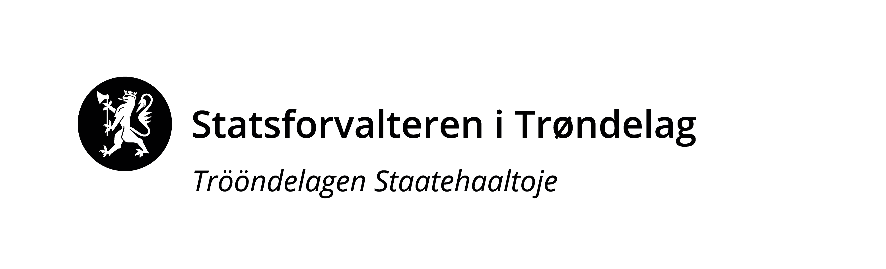 VEDLEGG 2Sak: Vår dato:Vår dato:Vår dato:Vår ref.:Økonomiske virkemidler på skogområdet - tildeling- retningslinjer og prioriteringer NMSK -202308.02.202308.02.202308.02.20232023/1900Økonomiske virkemidler på skogområdet - tildeling- retningslinjer og prioriteringer NMSK -2023Til: Saksbehandler, innvalgstelefonSaksbehandler, innvalgstelefonSaksbehandler, innvalgstelefonSaksbehandler, innvalgstelefonElisabeth Heggelund, 73 19 91 17Elisabeth Heggelund, 73 19 91 17Elisabeth Heggelund, 73 19 91 17Elisabeth Heggelund, 73 19 91 17Kopi til:Tilskuddstype 1:prosent av kostnad (rent % tilskudd som regnes av kostnad)Tilskuddstype 2:arealtilskudd med maks % sats (xx kr pr daa men maks xx% av kostnad)Tilskuddstype 3:mengde tilskudd med maks % sats (xx kr pr stk men maks xx% av kostnad) Tilskudds type 1Tilskuddstype 2Tilskuddstype 2Tilskuddstype 3Tilskuddstype 3Hovedkoder/TiltakHovedkoder/Tiltak%Tilskudd av kostnAreal tilskuddTilskudd pr/daaAreal tilskuddTilskudd pr/daaTilskudd pr stk.Tilskudd pr stk.% Pr. daaMaks %Pr. stk.Maks %010Gjødsling myr011Gjødsling fastmark101Markberedning120Nyplanting130Suppl.planting133Ungskogpleie141Kunstig kvistingHovedkoder/TiltakHovedkoder/Tiltak%Tilskudd av kostnAreal tilskuddAreal tilskuddTilskudd pr stk.Tilskudd pr stk.(legg inn her om du ikke finner tiltakskoden ovenfor)% Pr. daaMaks %Pr. stk.Maks %